                                                                                                                                                 
                                          РОССИЙСКАЯ   ФЕДЕРАЦИЯ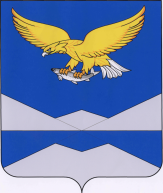 МУНИЦИПАЛЬНОЕ ОБРАЗОВАНИЕИРКУТСКОЙ ОБЛАСТИ«КАЗАЧИНСКО-ЛЕНСКИЙ РАЙОН»Администрация Казачинско-Ленского муниципального районаП О С Т А Н О В Л Е Н И Ес. Казачинское____________________ 2020 г.    № ________┌                                                                            ┐     Об утверждении муниципальной программы «Сохранение здоровья населения Казачинско-Ленского района» на 2021-2023 годыВ соответствии с Положением об утверждении Порядка принятия решений о разработке муниципальных программ Казачинско-Ленского муниципального района, их формирования, реализации и оценки эффективности их реализации, руководствуясь статьями 33, 48 Устава муниципального образования Иркутской области «Казачинско-Ленский район», администрация Казачинско-Ленского муниципального района ПОСТАНОВЛЯЕТ:Утвердить с 01.01.2021 года прилагаемую муниципальную программу «Сохранение здоровья населения Казачинско-Ленского района» на 2021-2023 годы.Опубликовать настоящее постановление в районной газете «Киренга» и сетевом издании «Казачинско-Ленский вестник» (www.adminklr.ru).Контроль исполнения настоящего постановления возложить на первого заместителя мэра района Добрынину О.А.Мэр Казачинско-Ленскогомуниципального района                                                                              С.В. ШвецовПриложениек постановлению администрацииКазачинско-Ленскогомуниципального районаот _________ 2020 г.   № _______Муниципальная программа«Сохранение здоровья населения Казачинско-Ленского района» на 2021-2023 годы1. ПАСПОРТ МУНИЦИПАЛЬНОЙ ПРОГРАММЫ2. ХАРАКТЕРИСТИКА ТЕКУЩЕГО СОСТОЯНИЯ СФЕРЫ РЕАЛИЗАЦИИ МУНИЦИПАЛЬНОЙ ПРОГРАММЫОснову для разработки и реализации муниципальной программы составляют: Федеральный закон от 06.10.2003 года № 131-ФЗ «Об общих принципах организации местного самоуправления в Российской Федерации», Федеральный закон от 21.11.2011 года № 323-ФЗ «Об основах охраны здоровья граждан в Российской Федерации», Закон Иркутской области от 05.03.2010 года № 4-ОЗ «Об отдельных вопросах здравоохранения в Иркутской области».Медицинскую помощь населению Казачинско-Ленского муниципального района оказывает лечебное учреждение ОГБУЗ «Казачинско-Ленская РБ», включающая в себя 7 фельдшерско-акушерских пунктов, участковую больницу п. Улькан, врачебную амбулаторию с. Казачинское.Проблемы, связанные с предупреждением социально значимых заболеваний, актуальны для Казачинско-Ленского муниципального района. Понятие «социально значимые болезни» появилось в XIX в. в эпоху бурного промышленного развития. В то время высокий уровень заболеваемости этой формой патологии (в первую очередь туберкулезом) связывался с тяжелыми условиями труда, неудовлетворительными бытовыми условиями и недоступностью квалифицированной медицинской помощи.Следуя ходу исторического процесса, социальные преобразования, направленные на улучшение условий труда и создание техники безопасности, повышение качества жизни людей, развитие медицины привели к снижению заболеваемости некоторыми видами болезней из группы социально значимых. В разное время в данную категорию относили разные болезни. Но нужно отметить, что туберкулез и заболевания, передаваемые половым путем, относились к этой группе изначально.В 1980-е гг. появились первые сообщения о ВИЧ-инфекции, а уже в конце 90-ых годов на территории Иркутской области, как и во всей Российской Федерации, отмечается резкий подъем заболеваемости ВИЧ-инфекцией. Не стал исключением и Казачинско-Ленский район –  уровень заболеваемости населения района говорит о генерализованном характере проблемы, так как рост заболеваемости регистрируется среди всего населения, а не только в «группах риска».Наряду с распространением ВИЧ-инфекции и туберкулеза на территории района остаются актуальной и важной проблемой инфекции, передаваемые половым путём (ИППП). Несмотря на наличие статистически положительной динамики к снижению роста заболевания инфекциями, передаваемыми половым путем, существует вероятность роста данных заболеваний.Ситуация по снижению роста заболеваемости ИППП осложняется и такими факторами, как самолечение в виду наличия в свободном доступе аптечной сети эффективных противомикробных препаратов, с помощью которых эти болезни можно лечить в домашних условиях, а также недостаточная информированность широких слоев населения о причинах и эпидемиологии, клинических проявлениях, принципах терапии, а главное, о профилактике ИППП. Видимая легкость устранения ряда внешних признаков этих болезней с помощью антибиотиков является основанием для «несерьезного отношения» к ним большого числа граждан, главным образом молодежи. Упускается из внимания населения серьезность последствий самолечения, которое способствует переходу острых видов заболеваний в хроническую форму, трудно поддающуюся последующей терапии и часто приводящей к бесплодию.Таким образом, существующая на текущий период ситуация в сферах распространения социально значимых заболеваний на территории Казачинско-Ленского района диктует необходимость применения программно-целевого метода в решении задач по обеспечению мер первичной профилактики социально значимых заболеваний на территории района, основным направлением которой является информирование населения о доступных мерах профилактики данных заболеваний.Для решения данной задачи необходимо принятие таких мер создания комфортных и привлекательных условий для работы врачей на территории района, как дополнительные меры социальной поддержки вновь привлеченным врачам-специалистам для работы в учреждениях здравоохранения.  В настоящей муниципальной программе это предоставление единовременной выплаты (подъемных) вновь привлеченным врачам-специалистам, среднему медицинскому персоналу. Кроме того, уже на протяжении нескольких лет существует практика организации дополнительных мер социальной поддержки врачей-специалистов, не требующих финансирования из муниципального бюджета – это предоставление служебного жилья врачам, а также предоставление мест в дошкольных образовательных учреждениях детям врачей. И основная цель данного направления муниципальной программы заключается в сохранении указанных мер дополнительной социальной поддержки для создания более комфортных и привлекательных условий работы врачей на территории района, что в целом будет иметь непосредственное влияние на повышение уровня качества и доступности медицинской помощи населению  посредством решения задач по укомплектованности кадрами учреждений здравоохранения, осуществляющими свою деятельность на территории Казачинско-Ленского района.Перспективы развития здравоохранения Казачинско-Ленского района зависят от укомплектованности медицинскими кадрами, их профессионального уровня и качества подготовки медицинских работников. Основными проблемами кадровой укомплектованности ОГБУЗ «Казачинско-Ленская РБ» являются нехватка врачей и среднего медицинского персонала. Согласно данным ОГБУЗ «Казачинско-Ленская РБ» потребность в кадрах ОГБУЗ «Казачинско-Ленская РБ» составляет: 11 врачей и 8 средних медицинских работников.В целом, применение программно-целевого метода позволит разработать и внедрить технологию решения актуальных проблем, обозначенных в муниципальной программе.3. ЦЕЛЬ И ЗАДАЧИ, ЦЕЛЕВЫЕ ПОКАЗАТЕЛИ,СРОКИ РЕАЛИЗАЦИИ МУНИЦИПАЛЬНОЙ ПРОГРАММЫЦелью муниципальной программы является обеспечение мер первичной профилактики социально значимых заболеваний и предоставление мер дополнительной социальной поддержки для привлечения кадров здравоохранения к работе на территории Казачинско-Ленского района.Для достижения поставленной цели необходимо решить следующие задачи:Организация комплекса мер первичной профилактики социально значимых заболеваний.Предоставление мер дополнительной социальной поддержки для привлечения специалистов врачей к работе в организациях здравоохранения на территории Казачинско-Ленского района.Предоставление мер дополнительной социальной поддержки для привлечения кадров среднего медицинского персонала к работе в организациях здравоохранения на территории Казачинско-Ленского района. Общий срок реализации муниципальной программы рассчитан на период 2021-2023 годы. Этапы реализации муниципальной программы не выделяются.Информация о достижении целевых показателей предоставлена в подпрограммах:«Профилактика социально значимых заболеваний» на 2021-2023 годы;«Дополнительная социальная поддержка кадров здравоохранения» на 2021-2023 годы.4. ОБОСНОВАНИЕ ВЫДЕЛЕНИЯ ПОДПРОГРАММ ИХАРАКТЕРИСТИКА ОСНОВНЫХ МЕРОПРИЯТИЙ ПОДПРОГРАММПодпрограммы муниципальной программы выделены исходя из содержания и с учетом специфики механизмов, применяемых для решения определенных задач.		Муниципальная программа включает две подпрограммы, реализация мероприятий которых в комплексе призвана обеспечить достижение цели муниципальной программы и решение программных задач. Подпрограммы муниципальной программы реализуются за счет входящих в их состав основных мероприятий и представляют в совокупности комплекс взаимосвязанных мер, направленных на достижение целей и задач муниципальной программы.	Решение задач, связанных с организацией комплексных мер первичной профилактики социально значимых заболеваний, будет осуществляться в рамках подпрограммы «Профилактика социально значимых заболеваний» на 2021-2023 годы. Решение задач, связанных с созданием условий для укрепления кадрового состава системы здравоохранения в Казачинско-Ленском районе, будет осуществляться подпрограммой «Дополнительная социальная поддержка кадров здравоохранения в Казачинско-Ленском район» на 2021-2023 годы.5. РЕСУРСНОЕ ОБЕСПЕЧЕНИЕ МУНИЦИПАЛЬНОЙ ПРОГРАММЫИсточниками финансирования реализации мероприятий муниципальной программы являются средства районного бюджета.Общий объем расходов на реализацию муниципальной программы за счет средств районного бюджета составляет 2 850 тыс. руб.<*> принятые сокращения: ФБ - средства федерального бюджета, ОБ - средства областного бюджета, РБ - средства районного бюджета.6. АНАЛИЗ РИСКОВ РЕАЛИЗАЦИИ МУНИЦИПАЛЬНОЙ ПРОГРАММЫ И ОПИСАНИЕ МЕР УПРАВЛЕНИЯ РИСКАМИ РЕАЛИЗАЦИИ МУНИЦИПАЛЬНОЙ ПРОГРАММЫРеализация мероприятий муниципальной программы связана с различными рисками, как обусловленными внутренними факторами и зависящими от ответственного исполнителя, соисполнителей и участников муниципальной программы (организационные риски), так и относящимися к внешним факторам (изменения законодательства и внешней экономической ситуации и риски финансового обеспечения). Комплексная оценка рисков, возникающих при реализации мероприятий муниципальной программы, приведена в таблице:7. МЕХАНИЗМ РЕАЛИЗАЦИИ МУНИЦИПАЛЬНОЙ ПРОГРАММЫ1. Реализация муниципальной программы осуществляется в соответствии с планами мероприятий подпрограмм.2. Ответственный исполнитель:обеспечивает разработку, согласование с соисполнителями и утверждение муниципальной программы;формирует структуру муниципальной программы, а также перечень участников муниципальной программы;обеспечивает проведение общественного обсуждения проекта муниципальной программы в порядке, утвержденном постановлением администрации Казачинско-Ленского муниципального района;организует реализацию муниципальной программы, координирует деятельность соисполнителей и участников муниципальной программы, несет ответственность за достижение целевых показателей муниципальной программы, а также за достижение ожидаемых конечных результатов ее реализации;готовит предложения для принятия решения о внесении изменений в муниципальную программу, обеспечивает разработку проектов изменений в муниципальную программу, их согласование и утверждение;рекомендует соисполнителям и участникам муниципальной программы осуществить разработку отдельных мероприятий, в том числе в форме основного мероприятия;размещает утвержденную муниципальную программу на сайте Государственной автоматизированной информационной системе «УПРАВЛЕНИЕ» (www.gasu.gov.ru) с действующим законодательством;осуществляет мониторинг реализации муниципальной программы;проводит расчеты по оценке эффективности реализации муниципальной программы;запрашивает у соисполнителей и участников муниципальной программы информацию о ходе реализации муниципальной программы;готовит ежегодный доклад о ходе реализации муниципальной программы и оценке эффективности ее реализации и предоставляет их в комитет по экономике администрации Казачинско-Ленского муниципального района;размещает информацию о ходе реализации и достигнутых результатах муниципальной программы в сетевом издании «Казачинско-Ленский вестник» (www.adminklr.ru). 3. Соисполнители:обеспечивают разработку и согласование с участниками муниципальной программы подпрограмм;организуют реализацию подпрограмм, координируют деятельность участников муниципальной программы по реализации основных мероприятий подпрограмм, несут ответственность за достижение целевых показателей подпрограмм;осуществляют распределение предельных объемов бюджетных ассигнований на очередной финансовый год и плановый период по основным мероприятиям подпрограмм;разрабатывают и согласовывают проект муниципальной программы, проект изменений в муниципальную программу в части подпрограмм;формируют предложения по разработке проекта муниципальной программы, внесению изменений в муниципальную программу, направляют их ответственному исполнителю;запрашивают у участников муниципальной программы информацию о ходе реализации основных мероприятий;разрабатывают и представляют ответственному исполнителю отчеты о реализации подпрограммы;представляют ответственному исполнителю копии актов выполнения работ и иных документов, подтверждающих исполнение обязательств по заключенным муниципальным контрактам в рамках реализации подпрограмм.4. Участники муниципальной программы:осуществляют разработку и реализацию основных мероприятий;осуществляют распределение предельных объемов бюджетных ассигнований на очередной финансовый год и плановый период по мероприятиям, входящим в основные мероприятия;согласовывают проект подпрограммы, включение в проекты подпрограмм основных мероприятий, проект изменений в подпрограмму в части основных мероприятий;формируют предложения по разработке проекта подпрограммы, внесению изменений в подпрограмму;разрабатывают и представляют соисполнителю отчеты о реализации основных мероприятий.5. Участники мероприятий муниципальной программы участвуют в реализации мероприятий подпрограмм.6. Ответственный исполнитель совместно с соисполнителями в срок до 10 февраля года, следующего за отчетным, формирует и представляет в комитет по экономике ежегодный отчет о реализации муниципальной программы за отчетный год.По муниципальной программе, срок реализации которой завершился в отчетном году, формируется итоговый отчет за весь период реализации муниципальной программы, который включает в себя отчет о реализации муниципальной программы за отчетный год.7. Ежегодный (итоговый) отчет о реализации муниципальной программы рассматривается на заседании экспертного Совета, по результатам которого принимается решение об эффективности реализации муниципальной программы.В случае, если ожидаемая эффективность не достигнута или эффективность по сравнению с предыдущим годом снизилась экспертным Советом могут формироваться предложения об объеме финансирования мероприятий муниципальной программы и (или) досрочном прекращении либо приостановлении реализации отдельных мероприятий муниципальной программы (подпрограммы), подпрограммы или муниципальной программы в целом.8. Учитывая предложения экспертного Совета об эффективности реализации муниципальной программы, не позднее одного месяца до дня внесения проекта решения о районном бюджете на очередной финансовый год и плановый период в Думу Казачинско-Ленского района, может быть принято решение об объеме финансирования мероприятий муниципальной программы и (или) досрочном прекращении либо приостановлении реализации отдельных мероприятий муниципальной программы (подпрограммы), подпрограммы или муниципальной программы в целом. Указанное решение оформляется постановлением администрации Казачинско-Ленского муниципального района о внесении изменений в муниципальную программу, которое готовит ответственный исполнитель.В случае принятия данного решения и при наличии заключенных во исполнение муниципальной программы муниципальных контрактов в районном бюджете предусматриваются бюджетные ассигнования на исполнение расходных обязательств, вытекающих из указанных контрактов, по которым сторонами не достигнуто соглашение об их прекращении.8. ОЖИДАЕМЫЕ КОНЕЧНЫЕ РЕЗУЛЬТАТЫ РЕАЛИЗАЦИИ МУНИЦИПАЛЬНОЙ ПРОГРАММЫОжидаемые конечные результаты реализации муниципальной программы:Сохранение информационных каналов передачи информации о доступных мерах профилактики социально значимых заболеваний в количестве не менее 4 к концу 2023 года.Увеличение числа изготовленных информационных материалов  о доступных мерах профилактики социально значимых заболеваний не менее 3200 к концу 2023 года.Доля получивших дополнительную социальную поддержку от числа вновь привлеченных врачей-специалистов составит 100 % за весь период реализации программы 2021-2023 годы.Доля получивших дополнительную социальную поддержку вновь привлеченного среднего медицинского персонала составит 100 % за весь период реализации программы 2021-2023 годы.9. ПОДПРОГРАММЫ МУНИЦИПАЛЬНОЙ ПРОГРАММЫПОДПРОГРАММА«ПРОФИЛАКТИКА СОЦИАЛЬНО ЗНАЧИМЫХ ЗАБОЛЕВАНИЙ» НА 2021-2023 ГОДЫ1. ПАСПОРТ ПОДПРОГРАММЫ2. ЦЕЛЬ И ЗАДАЧИ, ЦЕЛЕВЫЕ ПОКАЗАТЕЛИ, СРОКИ РЕАЛИЗАЦИИ ПОДПРОГРАММЫПодпрограмма рассчитана на три года и предполагает к концу 2023 года достичь своей цели – организация комплексных мер первичной профилактики социально значимых заболеваний.Приоритетной задачей, направленной на достижение основной цели подпрограммы, является информирование населения о доступных мерах профилактики социально значимых заболеваний.Целевыми показателями подпрограммы являются:1. Количество информационных каналов передачи информации о доступных мерах профилактики социально значимых заболеваний.2. Количество информационных материалов о доступных мерах профилактики социально значимых заболеваний.Срок реализации цели и задачи подпрограммы соответствует общему сроку реализации подпрограммы.Сведения о составе и значениях целевых показателей подпрограммы представлены в таблице:Значения целевых показателей3. ПЛАН МЕРОПРИЯТИЙ ПОДПРОГРАММЫ4. РЕСУРСНОЕ ОБЕСПЕЧЕНИЕ ПОДПРОГРАММЫИсточниками финансирования реализации мероприятий Подпрограммы являются средства районного бюджета.Общий объем расходов на реализацию Подпрограммы составляет 600,00 тыс. руб.<*> принятые сокращения: ФБ - средства федерального бюджета, ОБ - средства областного бюджета, РБ - средства районного бюджета.ПОДПРОГРАММА«ДОПОЛНИТЕЛЬНАЯ СОЦИАЛЬНАЯ ПОДДЕРЖКА КАДРОВ ЗДРАВООХРАНЕНИЯ» НА 2021-2023 ГОДЫ1. ПАСПОРТ ПОДПРОГРАММЫ2. ЦЕЛЬ И ЗАДАЧИ, ЦЕЛЕВЫЕ ПОКАЗАТЕЛИ, СРОКИ РЕАЛИЗАЦИИ ПОДПРОГРАММЫГлавной целью подпрограммы является организация мер дополнительной социальной поддержки для укрепления кадрового состава системы здравоохранения в Казачинско-Ленском районе.Приоритетной задачей, направленной на достижение основной цели подпрограммы, является предоставление мер дополнительной социальной поддержки для привлечения кадров здравоохранения к работе на территории Казачинско-Ленском района.Срок реализации цели и задачи подпрограммы соответствует общему сроку реализации подпрограммы.Сведения о составе и значениях целевых показателей подпрограммы представлены в таблице:Значения целевых показателей3. ПЛАН МЕРОПРИЯТИЙ ПОДПРОГРАММЫ4. РЕСУРСНОЕ ОБЕСПЕЧЕНИЕ ПОДПРОГРАММЫИсточниками финансирования реализации мероприятий Подпрограммы являются средства районного бюджета.Общий объем расходов на реализацию Подпрограммы составляет 2 250,00 тыс. руб. <*> принятые сокращения: ФБ - средства федерального бюджета, ОБ - средства областного бюджета, РБ - средства районного бюджета.Наименование муниципальной программы«Сохранение здоровья населения Казачинско-Ленского района» на 2021-2023 годыОтветственный исполнитель  муниципальной программыОтдел по социальным вопросам администрации Казачинско-Ленского муниципального районаУчастники муниципальной программыОтдел по социальным вопросам администрации Казачинско-Ленского муниципального районаОГБУЗ «Казачинско-Ленская РБ»Комитет по управлению муниципальным имуществом администрации Казачинско-Ленского муниципального районаЦель муниципальной программыСохранение здоровья населения Казачинско-Ленского районаЗадачи муниципальной программы Предоставление мер дополнительной социальной поддержки для привлечения специалистов врачей к работе в организациях здравоохранения на территории Казачинско-Ленского района.Предоставление мер дополнительной социальной поддержки для привлечения кадров среднего медицинского персонала к работе в организациях здравоохранения на территории Казачинско-Ленского района. Организация комплекса мер первичной профилактики социально значимых зпаболеванийСроки реализации муниципальной программы2021-2023 годыЦелевые показатели муниципальной программыКоличество информационных каналов передачи информации о доступных мерах профилактики социально значимых заболеваний.Увеличение числа изготовленных информационных материалов о доступных мерах профилактики социально значимых заболеваний.Доля получивших дополнительную социальную поддержку от числа вновь привлеченных врачей-специалистов. Доля  получивших дополнительную социальную поддержку вновь привлеченного  среднего медицинского персонала.Подпрограммы муниципальной программыПодпрограмма «Профилактика социально значимых заболеваний» на 2021-2023 годы.Подпрограмма «Дополнительная социальная поддержка кадров здравоохранения» на 2021-2023 годы. Ресурсное обеспечение муниципальной программыОбъем финансирования определяется ежегодно при формировании и принятии местного бюджета, отражается в главе 5 настоящей муниципальной программы.Ожидаемые конечные результаты реализации муниципальной программыСохранение информационных каналов передачи информации о доступных мерах профилактики туберкулеза в количестве не менее 4 к концу 2023 года.Увеличение числа изготовленных информационных материалов  о доступных мерах профилактики социально значимых заболеваний не менее 3200 к концу 2023 года.Доля получивших дополнительную социальную поддержку от числа вновь привлеченных врачей-специалистов составит 100 % за весь период реализации программы 2021-2023 годы.Доля получивших дополнительную социальную поддержку вновь привлеченного среднего медицинского персонала составит 100 % за весь период реализации программы 2021-2023 годы.Период реализации программыОбъем финансирования, тыс. руб.Объем финансирования, тыс. руб.Объем финансирования, тыс. руб.Объем финансирования, тыс. руб.Объем финансирования, тыс. руб.Период реализации программыФинансовые средства, всегов том числев том числев том числев том числеПериод реализации программыФинансовые средства, всегоФБ*ОБ*РБ*Внебюджетные средстваПодпрограмма «Профилактика социально значимых заболеваний» на 2021-2023 годыПодпрограмма «Профилактика социально значимых заболеваний» на 2021-2023 годыПодпрограмма «Профилактика социально значимых заболеваний» на 2021-2023 годыПодпрограмма «Профилактика социально значимых заболеваний» на 2021-2023 годыПодпрограмма «Профилактика социально значимых заболеваний» на 2021-2023 годыПодпрограмма «Профилактика социально значимых заболеваний» на 2021-2023 годыВсего за весь период600,00--600,00-2021 г.200,00--200,00-2022 г.200,00--200,00-2023 г.200,00--200,00-Подпрограмма «Дополнительная социальная поддержка кадров здравоохранения» на 2021-2023 годыПодпрограмма «Дополнительная социальная поддержка кадров здравоохранения» на 2021-2023 годыПодпрограмма «Дополнительная социальная поддержка кадров здравоохранения» на 2021-2023 годыПодпрограмма «Дополнительная социальная поддержка кадров здравоохранения» на 2021-2023 годыПодпрограмма «Дополнительная социальная поддержка кадров здравоохранения» на 2021-2023 годыПодпрограмма «Дополнительная социальная поддержка кадров здравоохранения» на 2021-2023 годыВсего за весь период2 250,00-- 2 250,00-2021 г. 750,00-- 750,00-2022 г. 750,00-- 750,00-2023 г.750,00-- 750,00-ИТОГО по муниципальной программеИТОГО по муниципальной программеИТОГО по муниципальной программеИТОГО по муниципальной программеИТОГО по муниципальной программеИТОГО по муниципальной программеВсего за весь период2 850,00-- 2 850,00-2021 г. 950,00-- 950,00-2022 г.      950,00-- 950,00-2023 г. 950,00--950,00-№ п/пОписание рисковМеры по снижению рисков1. Риски изменения законодательства1. Риски изменения законодательства1. Риски изменения законодательства1.1.Изменения федерального и регионального законодательства в сфере реализации муниципальной программыОсуществление мониторинга изменения федерального и регионального законодательства с оценкой возможных последствий. Актуализация нормативно-правовых актов КЛМР в сфере реализации муниципальной программы2. Экономические риски2. Экономические риски2. Экономические риски2.1.Влияние общей экономической ситуации в Российской Федерации на показатели эффективности реализации муниципальной программыОсуществление мониторинга экономической ситуации в Российской Федерации с оценкой возможных последствий. Актуализация муниципальной программы3. Финансовые риски3. Финансовые риски3. Финансовые риски3.1.Риск недостаточной обеспеченности финансовыми ресурсами мероприятий муниципальной программыМониторинг и оценка эффективности программных мероприятий с целью возможного перераспределения средств внутри муниципальной программы4. Организационные риски4. Организационные риски4. Организационные риски4.1.Несвоевременное принятие управленческих решений в сфере реализации муниципальной программыОперативное реагирование на выявленные недостатки в процедурах управления, контроля и кадрового обеспечения реализации муниципальной программыНаименование муниципальной программы«Сохранение здоровья населения Казачинско-Ленского района» на 2021-2023 годыНаименование подпрограммы«Профилактика социально значимых заболеваний» на 2021-2023 годыСоисполнитель, являющийся ответственным за разработку и реализацию подпрограммыОтдел по социальным вопросам администрации Казачинско-Ленского районаУчастники подпрограммыОтдел по социальным вопросам администрации Казачинско-Ленского районаОГБУЗ «Казачинско-Ленская РБ»Цель подпрограммы Первичная  профилактика социально значимых заболеваний.Задача подпрограммы Организация комплекса мер первичной профилактики социально значимых заболеванийСроки реализации подпрограммы2021-2023 годыЦелевые показатели подпрограммыКоличество информационных каналов передачи информации о доступных мерах профилактики социально значимых заболеваний.Количество информационных материалов о доступных мерах профилактики социально значимых заболеванийРесурсное обеспечение подпрограммыОбъем финансирования определяется ежегодно при формировании и принятии местного бюджета, отражается в главе 4 настоящей подпрограммы.Ожидаемые конечные результаты реализации подпрограммы1. Сохранение информационных каналов передачи информации о доступных мерах профилактики социально значимых заболеваний в количестве не менее 4 к концу 2023 года.2. Увеличение количества информационных материалов  о доступных мерах профилактики социально значимых заболеваний не менее 3200 к концу 2023 года.№ п/пЦелевой показательЕд. изм.Значения целевых показателейЗначения целевых показателейЗначения целевых показателей№ п/пЦелевой показательЕд. изм.2021 г.2022 г.2023 г.Задача 1. Сохранение количества информационных каналов передачи информации о доступных мерах профилактики социально значимых заболеваний.Задача 1. Сохранение количества информационных каналов передачи информации о доступных мерах профилактики социально значимых заболеваний.Задача 1. Сохранение количества информационных каналов передачи информации о доступных мерах профилактики социально значимых заболеваний.Задача 1. Сохранение количества информационных каналов передачи информации о доступных мерах профилактики социально значимых заболеваний.Задача 1. Сохранение количества информационных каналов передачи информации о доступных мерах профилактики социально значимых заболеваний.Задача 1. Сохранение количества информационных каналов передачи информации о доступных мерах профилактики социально значимых заболеваний.1.1Количество информационных каналов передачи информации о доступных мерах профилактики социально значимых заболеванийКол-во3341.2.Количество информационных материалов  о доступных мерах профилактики социально значимых заболеванийшт300031003200№ п/пНаименование основного мероприятия (мероприятия)Наименование участника (участника мероприятия)Срок реализацииИсточник финансированияОбъем финансирования, тыс. руб.Наименование показателя объема мероприятия, единица измеренияЗначение показателя объема мероприятияЗначение показателя объема мероприятия123456788Задача 1 Организация комплекса мер первичной  профилактики социально значимых заболеванийЗадача 1 Организация комплекса мер первичной  профилактики социально значимых заболеванийЗадача 1 Организация комплекса мер первичной  профилактики социально значимых заболеванийЗадача 1 Организация комплекса мер первичной  профилактики социально значимых заболеванийЗадача 1 Организация комплекса мер первичной  профилактики социально значимых заболеванийЗадача 1 Организация комплекса мер первичной  профилактики социально значимых заболеванийЗадача 1 Организация комплекса мер первичной  профилактики социально значимых заболеванийЗадача 1 Организация комплекса мер первичной  профилактики социально значимых заболеванийЗадача 1 Организация комплекса мер первичной  профилактики социально значимых заболеваний1.1Основное мероприятие: Организация комплекса мер первичной  профилактики социально значимых заболеванийОсновное мероприятие: Организация комплекса мер первичной  профилактики социально значимых заболеванийОсновное мероприятие: Организация комплекса мер первичной  профилактики социально значимых заболеванийОсновное мероприятие: Организация комплекса мер первичной  профилактики социально значимых заболеванийОсновное мероприятие: Организация комплекса мер первичной  профилактики социально значимых заболеванийОсновное мероприятие: Организация комплекса мер первичной  профилактики социально значимых заболеванийОсновное мероприятие: Организация комплекса мер первичной  профилактики социально значимых заболеванийОсновное мероприятие: Организация комплекса мер первичной  профилактики социально значимых заболеваний1.1.1Информирование  о доступных мерах профилактики социально значимых заболеваний, изготовление информационных материалов  о доступных мерах профилактики социально значимых заболеванийотдел по социальным вопросам2021 г.Районный бюджет100,001.1.1Информирование  о доступных мерах профилактики социально значимых заболеваний, изготовление информационных материалов  о доступных мерах профилактики социально значимых заболеванийотдел по социальным вопросам2022 г.Районный бюджет100,001.1.1Информирование  о доступных мерах профилактики социально значимых заболеваний, изготовление информационных материалов  о доступных мерах профилактики социально значимых заболеванийотдел по социальным вопросам2023 г.Районный бюджет100,001.1.2Изготовление информационных материалов  о доступных мерах профилактики социально значимых заболеванийотдел по социальным вопросам2021 г.Районный бюджет100,001.1.2Изготовление информационных материалов  о доступных мерах профилактики социально значимых заболеванийотдел по социальным вопросам2022 г.Районный бюджет100,001.1.2Изготовление информационных материалов  о доступных мерах профилактики социально значимых заболеванийотдел по социальным вопросам2023 г.Районный бюджет100,001.1.2Изготовление информационных материалов  о доступных мерах профилактики социально значимых заболеванийотдел по социальным вопросам2022 г.Районный бюджет100,001.1.2Изготовление информационных материалов  о доступных мерах профилактики социально значимых заболеванийотдел по социальным вопросам2023 г.Районный бюджет100,00ВСЕГО по подпрограммеВСЕГО по подпрограммеВСЕГО по подпрограмме2021 г.Районный бюджет200,00ВСЕГО по подпрограммеВСЕГО по подпрограммеВСЕГО по подпрограмме2022 г.Районный бюджет200,00ВСЕГО по подпрограммеВСЕГО по подпрограммеВСЕГО по подпрограмме2023 г.Районный бюджет   200,00Период реализации программыОбъем финансирования, тыс. руб.Объем финансирования, тыс. руб.Объем финансирования, тыс. руб.Объем финансирования, тыс. руб.Объем финансирования, тыс. руб.Период реализации программыФинансовые средства, всегов том числев том числев том числев том числеПериод реализации программыФинансовые средства, всегоФБ*ОБ*РБ*Внебюджетные средстваВсего за весь период600,00--600,00-2021 г.200,00--200,00-2022 г.200,00--200,00-2023 г.200,00--200,00-Наименование муниципальной программы«Сохранение здоровья населения» на 2021-2023 годы Наименование подпрограммы«Дополнительная социальная поддержка кадров здравоохранения» на 2021-2023 годыСоисполнитель ответственный за разработку и реализацию подпрограммыОтдел по социальным вопросам администрации Казачинско-Ленского районаУчастники подпрограммыОтдел по социальным вопросам администрации Казачинско-Ленского районаОГБУЗ «Казачинско-Ленская РБ»Комитет по управлению муниципальным имуществом администрации Казачинско-Ленского муниципального районаЦель подпрограммыОрганизация мер дополнительной социальной поддержки для укрепления кадрового состава системы здравоохранения в Казачинско-Ленском районе.Задачи подпрограммы Предоставление мер дополнительной социальной поддержки для привлечения специалистов врачей к работе в организациях здравоохранения на территории Казачинско-Ленского района.Предоставление мер дополнительной социальной поддержки для привлечения кадров среднего медицинского персонала к работе в организациях здравоохранения на территории Казачинско-Ленского района.Сроки реализации подпрограммы2021-2023 годыЦелевые показатели подпрограммыДоля получивших дополнительную социальную поддержку от числа вновь привлеченных врачей-специалистов. Доля  получивших дополнительную социальную поддержку вновь привлеченного  среднего медицинского персонала.Ресурсное обеспечение подпрограммыОбъем финансирования определяется ежегодно при формировании и принятии местного бюджета, отражается в главе 4 настоящей подпрограммыОжидаемые конечные результаты реализации подпрограммыДоля получивших дополнительную социальную поддержку от числа вновь привлеченных врачей-специалистов составит 100 % за весь период реализации программы 2021-2023 годы.Доля получивших дополнительную социальную поддержку вновь привлеченного среднего медицинского персонала составит 100 % за весь период реализации программы 2021-2023 годы.№ п/пЦелевой показательЕд. изм.Значения целевых показателейЗначения целевых показателейЗначения целевых показателей№ п/пЦелевой показательЕд. изм.2021 г.2022 г.2023 г.Задача 1. Предоставление мер дополнительной социальной поддержки для привлечения врачей к работе в организациях здравоохранения на территории Казачинско-Ленского районаЗадача 1. Предоставление мер дополнительной социальной поддержки для привлечения врачей к работе в организациях здравоохранения на территории Казачинско-Ленского районаЗадача 1. Предоставление мер дополнительной социальной поддержки для привлечения врачей к работе в организациях здравоохранения на территории Казачинско-Ленского районаЗадача 1. Предоставление мер дополнительной социальной поддержки для привлечения врачей к работе в организациях здравоохранения на территории Казачинско-Ленского районаЗадача 1. Предоставление мер дополнительной социальной поддержки для привлечения врачей к работе в организациях здравоохранения на территории Казачинско-Ленского районаЗадача 1. Предоставление мер дополнительной социальной поддержки для привлечения врачей к работе в организациях здравоохранения на территории Казачинско-Ленского района1.1Доля получивших дополнительную социальную поддержку от числа вновь привлеченных врачей-специалистов%100100100Задача 2. Предоставление мер дополнительной социальной поддержки для привлечения кадров среднего медицинского персонала к работе в организациях здравоохранения на территории Казачинско-Ленского районаЗадача 2. Предоставление мер дополнительной социальной поддержки для привлечения кадров среднего медицинского персонала к работе в организациях здравоохранения на территории Казачинско-Ленского районаЗадача 2. Предоставление мер дополнительной социальной поддержки для привлечения кадров среднего медицинского персонала к работе в организациях здравоохранения на территории Казачинско-Ленского районаЗадача 2. Предоставление мер дополнительной социальной поддержки для привлечения кадров среднего медицинского персонала к работе в организациях здравоохранения на территории Казачинско-Ленского районаЗадача 2. Предоставление мер дополнительной социальной поддержки для привлечения кадров среднего медицинского персонала к работе в организациях здравоохранения на территории Казачинско-Ленского районаЗадача 2. Предоставление мер дополнительной социальной поддержки для привлечения кадров среднего медицинского персонала к работе в организациях здравоохранения на территории Казачинско-Ленского района2.1Доля получивших дополнительную социальную поддержку от числа вновь привлеченных кадров среднего медицинского персонала%100100100№ п/пНаименование основного мероприятия (мероприятия)Наименование участника (участника мероприятия)Срок реализацииИсточник финансированияОбъем финансирования, тыс. руб.Наименование показателя объема мероприятия, единица измеренияЗначение показателя объема мероприятияЗначение показателя объема мероприятия123456788Задача 1. Предоставление мер дополнительной социальной поддержки для привлечения кадрового потенциала к работе в организациях здравоохранения на территории Казачинско-Ленского районаЗадача 1. Предоставление мер дополнительной социальной поддержки для привлечения кадрового потенциала к работе в организациях здравоохранения на территории Казачинско-Ленского районаЗадача 1. Предоставление мер дополнительной социальной поддержки для привлечения кадрового потенциала к работе в организациях здравоохранения на территории Казачинско-Ленского районаЗадача 1. Предоставление мер дополнительной социальной поддержки для привлечения кадрового потенциала к работе в организациях здравоохранения на территории Казачинско-Ленского районаЗадача 1. Предоставление мер дополнительной социальной поддержки для привлечения кадрового потенциала к работе в организациях здравоохранения на территории Казачинско-Ленского районаЗадача 1. Предоставление мер дополнительной социальной поддержки для привлечения кадрового потенциала к работе в организациях здравоохранения на территории Казачинско-Ленского районаЗадача 1. Предоставление мер дополнительной социальной поддержки для привлечения кадрового потенциала к работе в организациях здравоохранения на территории Казачинско-Ленского районаЗадача 1. Предоставление мер дополнительной социальной поддержки для привлечения кадрового потенциала к работе в организациях здравоохранения на территории Казачинско-Ленского районаЗадача 1. Предоставление мер дополнительной социальной поддержки для привлечения кадрового потенциала к работе в организациях здравоохранения на территории Казачинско-Ленского района1.1Основное мероприятие: организация мер дополнительной социальной поддержки для укрепления кадрового состава системы здравоохранения в Казачинско-Ленском районе Основное мероприятие: организация мер дополнительной социальной поддержки для укрепления кадрового состава системы здравоохранения в Казачинско-Ленском районе Основное мероприятие: организация мер дополнительной социальной поддержки для укрепления кадрового состава системы здравоохранения в Казачинско-Ленском районе Основное мероприятие: организация мер дополнительной социальной поддержки для укрепления кадрового состава системы здравоохранения в Казачинско-Ленском районе Основное мероприятие: организация мер дополнительной социальной поддержки для укрепления кадрового состава системы здравоохранения в Казачинско-Ленском районе Основное мероприятие: организация мер дополнительной социальной поддержки для укрепления кадрового состава системы здравоохранения в Казачинско-Ленском районе Основное мероприятие: организация мер дополнительной социальной поддержки для укрепления кадрового состава системы здравоохранения в Казачинско-Ленском районе Основное мероприятие: организация мер дополнительной социальной поддержки для укрепления кадрового состава системы здравоохранения в Казачинско-Ленском районе 1.1.1Предоставление единовременной выплаты (подъемных) вновь привлеченным врачам-специалистам ,среднему медицинскому персоналуотдел по социальным вопросам2021 г.Районный бюджет400,001.1.1Предоставление единовременной выплаты (подъемных) вновь привлеченным врачам-специалистам ,среднему медицинскому персоналуотдел по социальным вопросам2022 г.Районный бюджет400,001.1.1Предоставление единовременной выплаты (подъемных) вновь привлеченным врачам-специалистам ,среднему медицинскому персоналуотдел по социальным вопросам2023 г.Районный бюджет400,001.1.1Предоставление единовременной выплаты (подъемных) вновь привлеченным врачам-специалистам ,среднему медицинскому персоналуотдел по социальным вопросам2022 г.Районный бюджет-1.1.1Предоставление единовременной выплаты (подъемных) вновь привлеченным врачам-специалистам ,среднему медицинскому персоналуотдел по социальным вопросам2023 г.Районный бюджет-1.1.2Приобретение жилья для вновь привлеченных врачей-специалистовотдел по социальным вопросам, комитет по управлению муниципальным имуществом2021 г.Районный бюджет-1.1.2Приобретение жилья для вновь привлеченных врачей-специалистовотдел по социальным вопросам, комитет по управлению муниципальным имуществом2022 г.Районный бюджет-1.1.2Приобретение жилья для вновь привлеченных врачей-специалистовотдел по социальным вопросам, комитет по управлению муниципальным имуществом2023 г.Районный бюджет-1.1.4Оплата стоимости обучения по профессиональной подготовке (интернатура, ординатура)отдел по социальным вопросам2021 г.Районный бюджет250,001.1.4Оплата стоимости обучения по профессиональной подготовке (интернатура, ординатура)отдел по социальным вопросам2022 г.Районный бюджет250,001.1.4Оплата стоимости обучения по профессиональной подготовке (интернатура, ординатура)отдел по социальным вопросам2023 г.Районный бюджет250,00Задача 2. Предоставление мер дополнительной социальной поддержки для привлечения кадров среднего медицинского персонала  к работе в организациях здравоохранения на территории Казачинско-Ленского района.Задача 2. Предоставление мер дополнительной социальной поддержки для привлечения кадров среднего медицинского персонала  к работе в организациях здравоохранения на территории Казачинско-Ленского района.Задача 2. Предоставление мер дополнительной социальной поддержки для привлечения кадров среднего медицинского персонала  к работе в организациях здравоохранения на территории Казачинско-Ленского района.Задача 2. Предоставление мер дополнительной социальной поддержки для привлечения кадров среднего медицинского персонала  к работе в организациях здравоохранения на территории Казачинско-Ленского района.Задача 2. Предоставление мер дополнительной социальной поддержки для привлечения кадров среднего медицинского персонала  к работе в организациях здравоохранения на территории Казачинско-Ленского района.Задача 2. Предоставление мер дополнительной социальной поддержки для привлечения кадров среднего медицинского персонала  к работе в организациях здравоохранения на территории Казачинско-Ленского района.Задача 2. Предоставление мер дополнительной социальной поддержки для привлечения кадров среднего медицинского персонала  к работе в организациях здравоохранения на территории Казачинско-Ленского района.Задача 2. Предоставление мер дополнительной социальной поддержки для привлечения кадров среднего медицинского персонала  к работе в организациях здравоохранения на территории Казачинско-Ленского района.Задача 2. Предоставление мер дополнительной социальной поддержки для привлечения кадров среднего медицинского персонала  к работе в организациях здравоохранения на территории Казачинско-Ленского района.2.1Основное мероприятие: создание условий для укрепления кадрового состава среднего медицинского персонала системы здравоохранения в Казачинско-Ленском районеОсновное мероприятие: создание условий для укрепления кадрового состава среднего медицинского персонала системы здравоохранения в Казачинско-Ленском районеОсновное мероприятие: создание условий для укрепления кадрового состава среднего медицинского персонала системы здравоохранения в Казачинско-Ленском районеОсновное мероприятие: создание условий для укрепления кадрового состава среднего медицинского персонала системы здравоохранения в Казачинско-Ленском районеОсновное мероприятие: создание условий для укрепления кадрового состава среднего медицинского персонала системы здравоохранения в Казачинско-Ленском районеОсновное мероприятие: создание условий для укрепления кадрового состава среднего медицинского персонала системы здравоохранения в Казачинско-Ленском районеОсновное мероприятие: создание условий для укрепления кадрового состава среднего медицинского персонала системы здравоохранения в Казачинско-Ленском районеОсновное мероприятие: создание условий для укрепления кадрового состава среднего медицинского персонала системы здравоохранения в Казачинско-Ленском районе2.1.1Предоставление единовременной выплаты (подъемных) вновь привлеченным специалистам среднего медицинского персоналаотдел по социальным вопросам2021 г.Районный бюджет100,002.1.1Предоставление единовременной выплаты (подъемных) вновь привлеченным специалистам среднего медицинского персоналаотдел по социальным вопросам2022 г.Районный бюджет100,002.1.1Предоставление единовременной выплаты (подъемных) вновь привлеченным специалистам среднего медицинского персоналаотдел по социальным вопросам2023 г.Районный бюджет100,00ВСЕГО по подпрограммеВСЕГО по подпрограммеВСЕГО по подпрограмме2021 г.Районный бюджет 750,00ВСЕГО по подпрограммеВСЕГО по подпрограммеВСЕГО по подпрограмме2022 г.Районный бюджет 750,00ВСЕГО по подпрограммеВСЕГО по подпрограммеВСЕГО по подпрограмме2023 г.Районный бюджет 750,00Период реализации программыОбъем финансирования, тыс. руб.Объем финансирования, тыс. руб.Объем финансирования, тыс. руб.Объем финансирования, тыс. руб.Объем финансирования, тыс. руб.Период реализации программыФинансовые средства, всегов том числев том числев том числев том числеПериод реализации программыФинансовые средства, всегоФБ*ОБ*РБ*Внебюджетные средстваВсего за весь период2 250,00--2 250,00-2021 г.750,00--750,00-2022 г.750,00--750,00-2023 г.750,00--750,00-